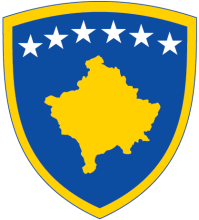                                                                 Republika e Kosovës                                                                                Republika Kosova – Republic of Kosova                                                                    Qeveria e Kosovës – Vlada Kosova – Government of Kosova                                QENDRA E STUDENTËVE                                STUDENTS’ CENTER OF                      STUDENTSKI CENTAR                                                    E UNIVERSITETIT TË PRISHTINËS              UNIVERSITY OF PRISHTINA              UNIVERSITETA PRISHTINE                                                                  PRISHTINË                                                           PRISHTINA                                                PRISHTINARruga “Agim Ramadani”  p.n., 10 000 Prishtinë, Kosovë                                                                                                     Tel:. +381 (0) 38/223-951, +381 (0) 38/225-976RAPORT PUNE PËR VITIN 2017
 Gjatë vitit 2017,Zyrtarja për Barzi Gjinore në Qendrën e Studentëve të Universitetit të Prishtinës ka kryer këto detyra me sa vijon;Nxitja dhe pjesëmarrja në diskutimet me koleget femra për përparësit që dalin në kuadrin e zbatimit të Ligjit për Barazi GjinoreKemi mbledhë informacionet nga personeli i QS për raportimin pran Agjencionit për Barazi GJjinore,për zbatimin e ligjit për Barazi GJinore.Mbledhja dhe sistemimi i informacioneve nga Drejtoritë dhe sektoret në Qendrën e Studentëve për numrin e punëtorve të ndarë sipas gjinisë.Angazhimi lidhur me organizimin e festimit të 8 Marsit ditës ndërkombëtare të gruas në Qendrën e studentëve.Pjesëmarrja ne takimimet  e organizuara nga ABGJ-ja , dhe ne takimet  e rregullta në mes zyrtareve të ministrive dhe komunaveStatistikat e shkallës së realizimit te Barazisë  GJjinore në Qendrën e Studentëve për vitin 2017Femra në pozita udhëheqëse në Qendrën e StudentëveNr,i studenteve në Qendren e StudenteveGjatë vitit 2017 Zyrtarja për barazi Gjinore në Qendren e Studentëve të Universitetit të Prishtinës ka kryer këto detyra me sa vijon: Analizë për strukturën gjinore.- Analizë e aktiviteteve nga Zyrtarja  per Barazi Gjinore ne Qendren e Studenteve .Zyrtarja  per Barazi Gjinore ne Qendren e Studenteve  ka raportuar mbi te dhenat e ndara ne gjini sa I perket punesimit dhe numrit te studenteve ne kete qender.per fushaten e 16 diteve  te aktivizimit ku eshte planifikuar te realizohet fushata senzibilizuese kunder dhunes ndaj gruas, po ashtu kemi shperndar Ligjin per Barazi Gjinore Nr.05/L-20-Sa I perket ketij  aktiviteti eshte mbajtur takim  me punetoret femra te cilat jane ne institucionin tone ku perveq kesaj teme eshte shtjelluar edhe e drejta e femres per te trasheguar, ku jam munduar qe te jem zë I fuqishem dhe ne njefarë forme te ngrise vetedijen se edhe femrat duhet dhe mund te trashegojne.Duke vazhduar edhe vizitat  sistematike neper konvikte,   duke filluar me monitorimin dhe perfshirjen e perspektives gjinore ne te gjitha  aktivitetet shoqerore , mbledhjen e statistikave ne kendveshtrimin e Barazise Gjinore, insistimi im nuk ka hase ne vesh te shurdhur ngase numri I vajzave eshte rritur neper konvikte,eshte rritur edhe neper Drejtorate sidomos ne Drejtoratin per Ushqim dhe Strehim mirepo kjo nuk nenkupton se do te ndalem me kaq deri ne nivelizimin e struktures .web: www.qs.rks-gov.netNr.total i të punësuarveMeshkujFemraPërqindja e femrave                 232         159    7325%Nr.total i punëtorve në vende udhëheqëseMeshkuj në udhëheqjeFemra në udhëheqje752-përqindja 28.5%Nr.total i studenteveMeshkujFemraPerqindja35671414215362%